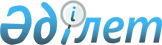 О переименовании республиканского государственного предприятия на праве хозяйственного ведения "Костанайский государственный педагогический институт" Министерства образования и науки Республики КазахстанПостановление Правительства Республики Казахстан от 13 марта 2018 года № 119.
      Правительство Республики Казахстан ПОСТАНОВЛЯЕТ:
      1. Переименовать республиканское государственное предприятие на праве хозяйственного ведения "Костанайский государственный педагогический институт" Министерства образования и науки Республики Казахстан в республиканское государственное предприятие на праве хозяйственного ведения "Костанайский государственный педагогический университет" Министерства образования и науки Республики Казахстан (далее – предприятие).
      2. Утратил силу постановлением Правительства РК от 19.08.2022 № 581.


      3. Министерству образования и науки Республики Казахстан в установленном законодательством Республики Казахстан порядке обеспечить:
      1) представление на утверждение в Комитет государственного имущества и приватизации Министерства финансов Республики Казахстан соответствующих изменений в устав предприятия;
      2) государственную перерегистрацию в органах юстиции;
      3) принятие иных мер, вытекающих из настоящего постановления. 
      4. Настоящее постановление вводится в действие со дня его подписания и подлежит официальному опубликованию.
					© 2012. РГП на ПХВ «Институт законодательства и правовой информации Республики Казахстан» Министерства юстиции Республики Казахстан
				
      Премьер-МинистрРеспублики Казахстан

 Б. Сагинтаев
